V nekaj dneh bo božič, ko se bomo spominjali Jezusovega prihoda na naš svet. Ali smo pripravljeni na Gospodov prihod? Za zunanjo pripravo smo gotovo že veliko storili. Toda pri vsem tem ne sme biti v ozadju tista notranja priprava srca in duha. Kajti samo v srcu ljudi se lahko rodi Jezus, drugače lahko božič mine, ne da bi se nas prav dotaknil.Kako se naj notranje pripravimo na Božji prihod? Tudi v tem pogledu nam je lahko za vzor Marija, ki je odgovorila angelu: »Glej, dekla sem Gospodova, naj se zgodi Njegova volja!«V življenju velikokrat postavljamo svojo voljo pred Božjo. Marija, pomagaj nam hoditi po poti zaupanja, ko pričakujemo prihod tvojega Sina                                            Odgovarja: Franc Kraner, žpk – sodelavec, tel.: 051685734, 02 8720173, e-mail: franc.kraner@rkc.si.                                                                                                                     Naročniki mašnih namenov se strinjajo z objavo v tiskanih oznanilih in oznanilih na spletu ter oglasni deski.     Oznanila ČRNEČE – Sv. Jakob St., Sv. Andrej; Sv. Križ51. teden  2023      Oznanila ČRNEČE – Sv. Jakob St., Sv. Andrej; Sv. Križ51. teden  2023 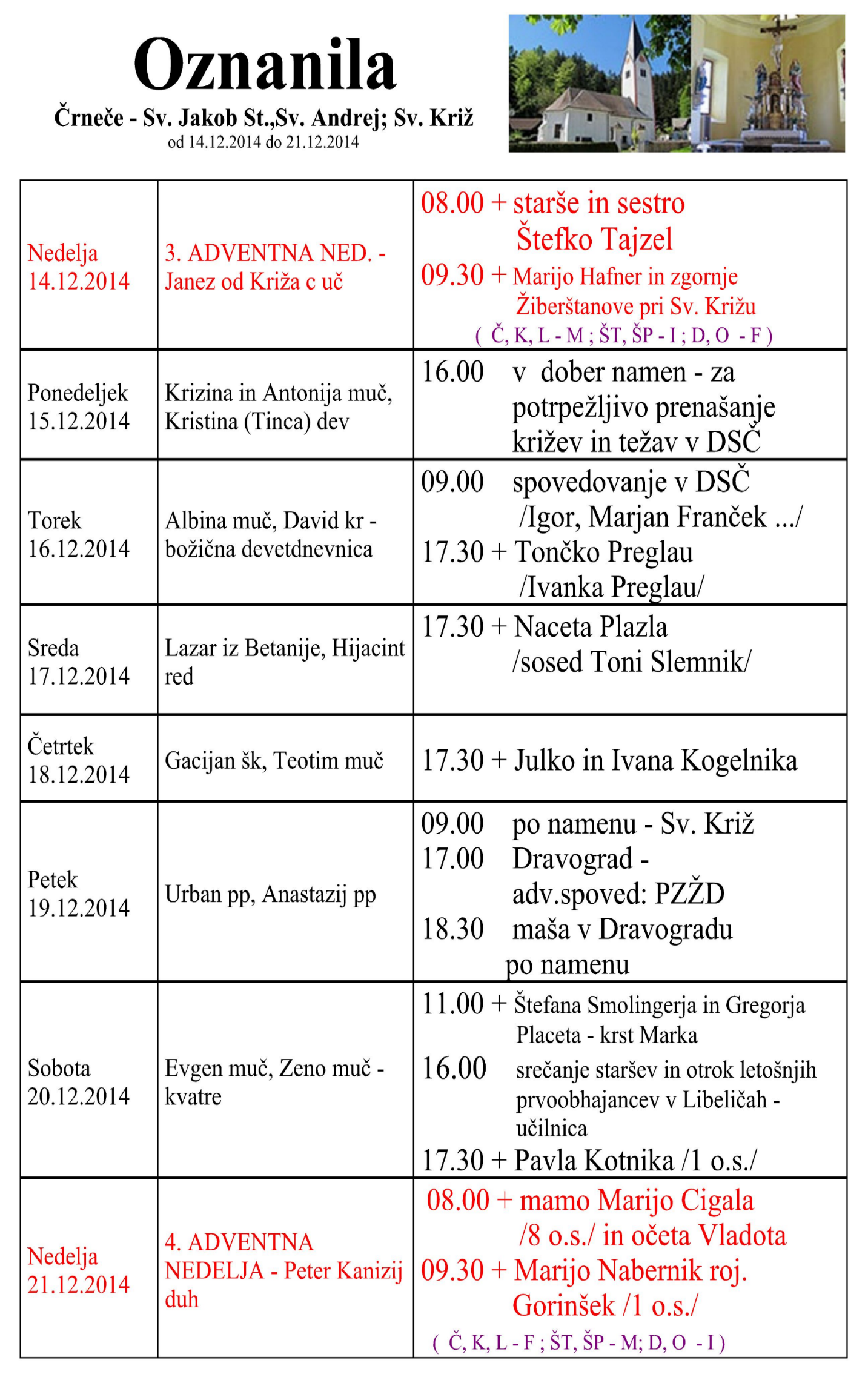   NEDELJA   17. december         3. adventna nedelja,  Božična devetdnevnica Sprejem LMB - Skavti   08:00 za  + starše: Alojzijo in Jurija ter sestro Štefko                                   Tajzel                                    v Črnečah  11:00 za   + Nežko Perovnik (Jože in Barica Hubman)                                                                                  v LibeličahPONEDELJEK                                                                                                    18. december  Vunibald, opat  09:00         spovedovanje v DSČ  17:00 za + Jožico Pšeničnik/Betka in Jože Pšeničnik/ v Libeličah  TOREK  19. december      Urban V., papež  Anastazij, papež18:00 za + Francko, Maksa in Maksija Kotnika in                 	 druge sorodnike                                        v Črnečah  SREDA          20. december      Dominik, opat  15:00 za + brata Vladota Kremzerja /brat Tonček/                  + Franca Hebra, Encijeve – Praprotnikove                     Spoved po pouku 4. r.    v Libeličah  v DSČČETRTEK         21. decemberPeter Kanizij, duh.,     cerkveni učitelj              Spoved po pouku  4 in 5. r.    v Črnečah14:00        srečanje – F. Dravograd17:00 za + Jožico Pšeničnik/družina Štrekl/     v Libeličah   PETEK                                                                                       22. december      Frančiška Cabrini, redovna ustanovi- teljica 09:00  za + Jožeta Kadiša  /Pepcai/                     pri sv.  Križu   Spoved po pouku  5. r.    v Libeličah   SOBOTA                    
  23. december      Janez Kancij,                         duhovnik,    kvatrna sobota  18:00 za +  Zdenko Toplak /Zofka Filip/             v Črnečah  NEDELJA   24. december         4. adventna nedelja,         Sveti večer  17:00 za + Jožeta Kadiša/Jožet. Sorod-/     pri sv.  Križu  19:00 za + Mirana Špeguta in Pavlo Pšeničnik                                                          /hči Saša/              v Libeličah  21:00 za  + Maksa Cehnerja/43 o.s./                  v Črnečah